บทนำ
   ประวัติความเป็นมาของหลักสูตร (โดยสังเขป)
มหาวิทยาลัยเทคโนโลยีราชมงคลศรีวิชัย มีพัฒนาการจากการจัดตั้งเป็นสถาบันอุดมศึกษาระดับปริญญาครั้งแรกเมื่อวันที่ 27 กุมภาพันธ์ 2518 โดยพระราชบัญญัติวิทยาลัยเทคโนโลยีและอาชีวศึกษา พ.ศ. 2518 ใช้ชื่อสถาบันว่า “วิทยาลัยเทคโนโลยีและอาชีวศึกษา” ต่อมาเมื่อวันที่ 15 กันยายน 2531 ได้รับพระมหากรุณาธิคุณจากพระบาทสมเด็จพระเจ้าอยู่หัว พระราชทานนามว่า “สถาบันเทคโนโลยีราชมงคล”  และมีพระราชบัญญัติเปลี่ยนชื่อวิทยาลัยเทคโนโลยีและอาชีวศึกษาเป็นสถาบันเทคโนโลยีราชมงคล ใน พ.ศ. 2532ต่อมาเมื่อวันที่ 17 พฤศจิกายน 2547 รัฐสภามีมติให้ความเห็นชอบร่างพระราชบัญญัติมหาวิทยาลัยเทคโนโลยีราชมงคล และในวันอังคารที่ 18 มกราคม 2548 พระราชบัญญัติมหาวิทยาลัยเทคโนโลยีราชมงคลศรีวิชัย ประกาศใช้ในพระราชกฤษฎีกา โดยพระราชบัญญัติมหาวิทยาลัยเทคโนโลยีราชมงคล ปี พ.ศ. 2548 ที่มุ่งกระจายอำนาจและการบริการทางการศึกษาที่สนองตอบต่อพระราชบัญญัติการศึกษาแห่งชาติ ที่มุ่งให้ การจัดการศึกษาระดับอุดมศึกษา ที่มีความคล่องตัวมีอิสระทางการบริหารและวิชาการ และเป็นนิติบุคคล ที่สามารถบริหารจัดการด้วย ตัวเองอย่างสมบูรณ์ จึงได้เปลี่ยนสถานะเป็น “มหาวิทยาลัยเทคโนโลยีราชมงคลศรีวิชัย”อุตสาหกรรมเทคโนโลยีปิโตรเลียม ซึ่งเป็น 1 ใน 4 ของกลุ่มอุตสาหกรรมหลัก จากแผนพัฒนาเศรษฐกิจและสังคมแห่งชาติ ฉบับที่ 10 มีความต้องการกำลังคนที่มีทักษะวิชาชีพเฉพาะทางจำนวนมาก เนื่องจากบุคลากรในสายวิชาช่างอุตสาหกรรมที่อยู่ในตลาดแรงงานส่วนใหญ่มีคุณสมบัติไม่ตรงต่อความต้องการของอุตสาหกรรมปิโตรเลียม เพื่อตอบสนองต่อความต้องการดังกล่าว โดยในปีการศึกษา 2558 เริ่มต้นเปิดสอนสาขาวิชาเทคโนโลยีปิโตรเลียม ณ คณะครุศาสตร์อุตสาหกรรมและเทคโนโลยี มหาวิทยาลัยเทคโนโลยีราชมงคลศรีวิชัย เป็นหลักสูตรปริญญาตรีควบประกาศนียบัตรวิชาชีพชั้นสูง (ปวส.)บทสรุปผู้บริหารสรุปผลการประเมินตามองค์ประกอบคุณภาพหลักสูตรเทคโนโลยีบัณฑิต สาขาวิชาเทคโนโลยีปิโตรเลียม มีการดำเนินงานประกันคุณภาพการศึกษาตามระบบการประกันคุณภาพการศึกษา  “ศรีวิชัย QA”  ซึ่งเป็นไปตามกระบวนการในการบริหารจัดการทาง  ด้านการเรียนการสอนซึ่งได้มีการดำเนินงานระหว่างวันที่ 1 สิงหาคม 2558 – วันที่ 31 กรกฎาคม 2559 จำนวน 6 องค์ประกอบ คือ องค์ประกอบที่ 1: การกำกับมาตรฐาน องค์ประกอบที่ 2: บัณฑิต องค์ประกอบที่ 3: นักศึกษา องค์ประกอบที่ 4: อาจารย์ องค์ประกอบที่ 5: หลักสูตรการเรียนการสอนการประเมินผู้เรียน และองค์ประกอบที่ 6: สิ่งสนับสนุนการเรียนรู้ผลการประเมินในภาพรวมทั้ง 6 องค์ประกอบของหลักสูตรเทคโนโลยีบัณฑิต สาขาวิชาเทคโนโลยีปิโตรเลียม พบว่า อยู่ในระดับคุณภาพปานกลาง มีค่าคะแนนเฉลี่ยที่ 1.91 โดยด้านปัจจัยนำเข้า (Input) อยู่ในระดับคุณภาพน้อย มีค่าคะแนนเฉลี่ยที่ 1.71 ด้านกระบวนการ (Process) อยู่ในระดับคุณภาพปานกลาง มีค่าคะแนนเฉลี่ยที่ 2.25 และด้านผลผลิต (Output) ไม่มีผลการประเมินเนื่องจากเป็นหลักสูตรใหม่ เพิ่งเปิดรับนักศึกษา ปีการศึกษา 2558 โดยมีค่าคะแนนในแต่ละองค์ประกอบดังนี้องค์ประกอบที่ 1 : ผลการประเมิน : ผ่าน (หลักสูตรได้มาตรฐาน)   ในปีการศึกษา 2558 หลักสูตรฯ มีผลการดำเนินงานขององค์ประกอบที่ 1 ดังนี้ 1.1	หลักสูตรฯ มีอาจารย์ประจำหลักสูตรจำนวน 5 คน ซึ่งทุกคนเป็นอาจารย์ประจำหลักสูตรเพียง 1 หลักสูตร 1.2	อาจารย์ประจำหลักสูตรมีคุณวุฒิระดับปริญญาโท 5 คน ไม่มีอาจารย์ดำรงตำแหน่งทางวิชาการ1.3	อาจารย์ประจำหลักสูตรทุกคนมีคุณวุฒิที่ตรงกับสาขาวิชาที่เปิดสอน1.4	หลักสูตรฯ มีการดำเนินงานให้เป็นไปตามตัวบ่งชี้ผลการดำเนินงานเพื่อการประกันคุณภาพหลักสูตรและการเรียนการสอนตามกรอบมาตรฐานคุณวุฒิระดับอุดมศึกษาแห่งชาติ(TQF) ข้อ 1-5 สรุปจุดแข็ง จุดที่ควรพัฒนาและแนวทางพัฒนาจากผลการประเมินคุณภาพในเชิงวิเคราะห์ อาจารย์ประจำหลักสูตร มีคุณวุฒิและประสบการณ์ด้านวิชาชีพ ที่ตรงและสัมพันธ์กับหลักสูตร ตามกรอบมาตรฐานคุณวุฒิระดับอุดมศึกษาแห่งชาติ ควรสนับสนุนให้อาจารย์ศึกษาต่อระดับที่สูงขึ้นและทำตำแหน่งทางวิชาการองค์ประกอบที่ 2 : บัณฑิตไม่มีองค์ประกอบที่ 3 : นักศึกษาผลการประเมิน :  2 ระดับคุณภาพน้อย  ในปีการศึกษา 2558 หลักสูตรฯ มีผลการดำเนินงาน ดังนี้ตัวบ่งชี้ 3.1 	การรับนักศึกษา มีผลการดำเนินงานในระดับ 2  ตัวบ่งชี้ 3.2 	การส่งเสริมและพัฒนานักศึกษา มีผลการดำเนินงานในระดับ 2 ตัวบ่งชี้ 3.3 	ผลที่เกิดกับนักศึกษา มีผลการดำเนินงานในระดับ 2สรุปจุดแข็ง จุดที่ควรพัฒนาและแนวทางพัฒนาจากผลการประเมินคุณภาพในเชิงวิเคราะห์นักศึกษามีความตั้งใจจริงที่จะเรียนในสาขาวิชาฯควรเพิ่มการประชาสัมพันธ์ให้มากขึ้นควรปรับแผนการเรียนและกิจกรรมเสริมทักษะที่เหมาะสมองค์ประกอบที่ 4 : อาจารย์หลักสูตรผลการประเมิน :  1.33 ระดับคุณภาพน้อย  ในปีการศึกษา 2558 หลักสูตรฯ มีผลการดำเนินงาน ดังนี้ตัวบ่งชี้ 4.1 	การบริหารและพัฒนาอาจารย์ มีผลการดำเนินงานในระดับ 2 ตัวบ่งชี้ 4.2 	คุณภาพอาจารย์  ผลการดำเนินงานมีคะแนนเฉลี่ย 0 ตัวบ่งชี้  4.2.1	อาจารย์ประจำหลักสูตรที่มีคุณวุฒิปริญญาเอกร้อยละ 0ตัวบ่งชี้  4.2.2	อาจารย์ประจำหลักสูตรที่ดำรงตำแหน่งทางวิชาการร้อยละ 0 ตัวบ่งชี้  4.2.3	มีผลงานวิชาการของอาจารย์ประจำหลักสูตรร้อยละ 0 	ตัวบ่งชี้ 4.3 	ผลที่เกิดกับอาจารย์ มีผลการดำเนินงานในระดับ 2สรุปจุดแข็ง จุดที่ควรพัฒนาและแนวทางพัฒนาจากผลการประเมินคุณภาพในเชิงวิเคราะห์อาจารย์มีความรู้เชียวชาญตรงกับสาขาวิชาส่งเสริมให้ศึกษาต่อในระดับที่สูงขึ้นและตำแหน่งทางวิชาการส่งเสริมให้มีงานวิจัยและการบริการวิชาการทางหลักสูตรควรทำแผนพัฒนาบุคลากรรายบุคคลและกำกับ ติดตามผลโดยผู้บริหารองค์ประกอบที่ 5 : หลักสูตร การเรียนการสอน การประเมินผู้เรียนผลการประเมิน :  2.50 ระดับคุณภาพน้อย  ในปีการศึกษา 2558 หลักสูตรฯ มีผลการดำเนินงาน ดังนี้ตัวบ่งชี้ 5.1 	สาระของรายวิชาในหลักสูตร มีผลการดำเนินงานในระดับ 2 ตัวบ่งชี้ 5.2 	การวางระบบผู้สอนและกระบวนการจัดการเรียนการสอน มีผลการดำเนินงานในระดับ 1  ตัวบ่งชี้ 5.3 	การประเมินผู้เรียน มีผลการดำเนินงานในระดับ 2ตัวบ่งชี้ 5.4 	ผลการดำเนินงานหลักสูตรตามกรอบมาตรฐานคุณวุฒิระดับอุดมศึกษาแห่งชาติร้อยละ 100สรุปจุดแข็ง จุดที่ควรพัฒนาและแนวทางพัฒนาจากผลการประเมินคุณภาพในเชิงวิเคราะห์หลักสูตรฯเป็นที่ต้องการของตลาดอุตสาหกรรมปิโตรเลียม นักศึกษาได้รับ 2 ปริญญาคือ ปวส และปริญญาตรี มีความร่วมมือกับหน่วยงานภายนอกเช่น บริษัทเชฟรอน/เศรษฐภัทร และบริษัทที่เกี่ยวข้องควรจัดกิจกรรมเสริมทักษะ/กิจกรรมสร้างความสัมพัน์ในระหว่างมหาวิทยาลัยต่างๆ ให้แก่นักศึกษาเพิ่มมากขึ้นควรมีกระบวนการในการเตรียมความพร้อมในการสอบสมรรถนะวิชาชีพให้แก่นักศึกษาที่กำลังจะจบการศึกษา exit exam และเสริมกิจกรรม เช่น ศึกษาดูงาน อบรมเชิงปฏิบัติการ ให้แก่นักศึกษาควรมีการเชื่อมโยงผลของ มคอ 3 มคอ 5 และ มคอ 7 ในปีที่ผ่านมา เพื่อนำมาปรับปรุงการสอนในปีถัดไป องค์ประกอบที่ 6 : สิ่งสนับสนุนการเรียนรู้ผลการประเมิน :  1.00 ระดับคุณภาพน้อย  ในปีการศึกษา 2558 หลักสูตรฯ มีผลการดำเนินงาน ดังนี้ตัวบ่งชี้ 6.1 	สิ่งสนับสนุนการเรียนรู้ มีผลการดำเนินงานในระดับ 1สรุปจุดแข็ง จุดที่ควรพัฒนาและแนวทางพัฒนาจากผลการประเมินคุณภาพในเชิงวิเคราะห์ควรจะมีระบบและกลไก ที่เน้นการมีส่วนร่วมของหลักสูตรในการจัดหาสิ่งสนับสนุนการเรียนรู้ควรจัดทำงบประมาณเพื่อจัดหาครุภัณฑ์ เครื่องมือและอุปกรณ์การเรียนการสอน ห้องปฏิบัติการ ให้เพียงพอต่อความต้องการของนักศึกษา โดยจัดทำแผนระยะ 3 และ 5 ปีแนวทางพัฒนาเร่งด่วน 3 – 5 ข้อ ส่งเสริมและพัฒนาอาจารย์ประจำหลักสูตรฯ ศึกษาต่อในระดับปริญญาเอกและกระตุ้นให้อาจารย์ประจำหลักสูตรฯ ทำงานวิจัยที่ตีพิมพ์และเผยแพร่ทั้งในระดับชาติและนานาชาติเพื่อใช้ขอตำแหน่งทางวิชาการ จัดซื้อครุภัณฑ์ เครื่องมืออุปกรณ์ สำหรับโรงปฏิบัติงาน และห้องปฏิบัติการทางเทคโนโลยีปิโตรเลียมสร้างความร่วมมือในการใช้อุปกรณ์ และเครื่องมือกับหน่วยงานภายนอกหรือสถานประกอบการภายนอกควรมีอาจารย์พี่เลี้ยงคอยให้คำแนะนำ เพื่อให้คำปรึกษาแก่อาจารย์ประจำหลักสูตรฯ ทางคณะควรมีการให้ความรู้และสร้างความเข้าใจระบบการบริหารงานและงานประกันคุณภาพ ผลการประเมินรายตัวบ่งชี้ ตามองค์ประกอบคุณภาพ ตารางที่ 1  ผลการประเมินรายตัวบ่งชี้ ตามองค์ประกอบคุณภาพตารางที่ 2 การวิเคราะห์คุณภาพการศึกษาภายในระดับหลักสูตรจุดแข็ง จุดอ่อนและข้อเสนอแนะจากการสัมภาษณ์และผลการประเมินรายองค์ประกอบ1. ผลการสัมภาษณ์ประธานหลักสูตรและอาจารย์ประจำหลักสูตร2. ผลการสัมภาษณ์ตัวแทนนักศึกษาปัจจุบัน3. ผลการสัมภาษณ์ตัวแทนผู้สำเร็จการศึกษา4. ผลการสัมภาษณ์ตัวแทนผู้ประกอบการ/นายจ้างผลการประเมินในภาพรวมของแต่ละองค์ประกอบคุณภาพองค์ประกอบที่ 1 การกำกับมาตรฐาน  (หมวด 1)องค์ประกอบที่ 2  บัณฑิต   (หมวด 3)องค์ประกอบที่ 3  นักศึกษา  (หมวด 3)องค์ประกอบที่ 4  อาจารย์  (หมวด 2)องค์ประกอบที่ 5  หลักสูตร การเรียนการสอน การประเมินผู้เรียน  (หมวด 4)องค์ประกอบที่ 6  สิ่งสนับสนุนการเรียนรู้  (หมวด 5)ภาคผนวกกำหนดการ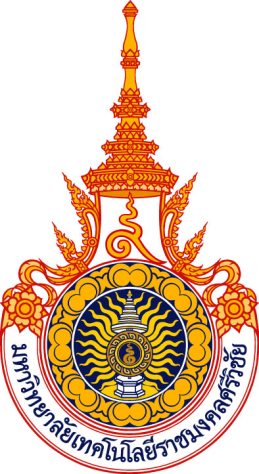 รายงานผลการประเมินคุณภาพการศึกษาภายในระดับหลักสูตร ปีการศึกษา 255๘หลักสูตรเทคโนโลยีบัณฑิต  สาขาวิชาเทคโนโลยีปิโตรเลียมคณะครุศาสตร์อุตสาหกรรมและเทคโนโลยีมหาวิทยาลัยเทคโนโลยีราชมงคลศรีวิชัยวันที่ประเมิน 1๕ สิงหาคม ๒๕๕๙รายงานผลการประเมินคุณภาพการศึกษาภายในระดับหลักสูตรหลักสูตรสาขาเทคโนโลยีปิโตรเลียม ประจำปีการศึกษา 255๘คณะครุศาสตร์อุตสาหกรรมและเทคโนโลยี มหาวิทยาลัยเทคโนโลยีราชมงคลศรีวิชัยรายนามคณะกรรมการประเมินคุณภาพการศึกษาภายใน ระดับหลักสูตร ประจำปีการศึกษา 255๘  หลักสูตรเทคโนโลยีปิโตรเลียม คณะครุศาสตร์อุตสาหกรรมและเทคโนโลยี มหาวิทยาลัยเทคโนโลยีราชมงคลศรีวิชัยลงนาม................................................................................ประธานกรรมการ(............ผศ. ดร. วิภาวี  ขำวิจิตร...............)ลงนาม................................................................................กรรมการ(............นางสาวปรัศนี  กายพันธ์...............)ลงนาม................................................................................กรรมการและเลขานุการ(............ดร. วรรธนพร  ชีววุฒิพงศ์...............)สารบัญ     หน้าบทนำ												1บทสรุปผู้บริหาร											4ผลการประเมินรายตัวบ่งชี้ ตามองค์ประกอบคุณภาพ						5การวิเคราะห์คุณภาพการศึกษาภายในระดับหลักสูตร						10จุดแข็ง จุดอ่อนและข้อเสนอแนะจากการสัมภาษณ์และผลการประเมินรายองค์ประกอบ			11ตัวบ่งชี้คุณภาพเป้าหมายผลการประเมินของคณะกรรมการผลการประเมินของคณะกรรมการผลการประเมินของคณะกรรมการระดับคุณภาพตัวบ่งชี้คุณภาพเป้าหมายตัวตั้งผลลัพธ์ (% หรือสัดส่วน)คะแนนประเมินระดับคุณภาพตัวบ่งชี้คุณภาพเป้าหมายตัวหารผลลัพธ์ (% หรือสัดส่วน)คะแนนประเมินระดับคุณภาพองค์ประกอบที่ 1 การกำกับมาตรฐานองค์ประกอบที่ 1 การกำกับมาตรฐานองค์ประกอบที่ 1 การกำกับมาตรฐานองค์ประกอบที่ 1 การกำกับมาตรฐานองค์ประกอบที่ 1 การกำกับมาตรฐานตัวบ่งชี้ 1.1 การบริหารจัดการหลักสูตร ตามเกณฑ์มาตรฐานหลักสูตรที่กำหนดโดย สกอ. ผ่านผ่านได้ระดับปริญญาตรี1. จำนวนอาจารย์ประจำหลักสูตรผ่านผ่าน2. คุณสมบัติของอาจารย์ประจำหลักสูตรผ่านผ่าน11. การปรับปรุงหลักสูตรตามรอบระยะเวลาที่กำหนดไม่มีไม่มี12. การดำเนินงานให้เป็นไปตามตัวบ่งชี้ผลการดำเนินงานเพื่อการประกันคุณภาพหลักสูตร และการเรียนการสอนตามกรอบมาตรฐานคุณวุฒิระดับอุดมศึกษาแห่งชาติผ่านผ่าน12.1  อาจารย์ประจำหลักสูตรอย่างน้อยร้อยละ 80 มีส่วนร่วมในการประชุมเพื่อวางแผน ติดตามและทบทวนการดำเนินงานหลักสูตรผ่านผ่าน12.2 มีรายละเอียดของหลักสูตร ตามแบบ มคอ.2 ที่สอดคล้องกับกรอบมาตรฐานคุณวุฒิแห่งชาติหรือมาตรฐานคุณวุฒิสาขา/สาขาวิชาผ่านผ่าน12.3 มีรายละเอียดของกระบวนวิชาและรายละเอียดของประสบการณ์ภาคสนาม (ถ้ามี) ตามแบบ มคอ.3 และ มคอ.4 อย่างน้อยก่อนการเปิดสอนในแต่ละภาคการศึกษาให้ครบทุกกระบวนวิชาผ่านผ่าน12.4 จัดทำรายงานผลการดำเนินการของกระบวนวิชาและรายงานผลการดำเนินการของประสบการณ์ภาคสนาม ตามแบบ มคอ.5 และ มคอ.6 ภายใน 30 วัน หลังสิ้นสุดภาคการศึกษาที่เปิดสอนให้ครบทุกกระบวนวิชาผ่านผ่าน12.5 จัดทำรายงานผลการดำเนินการของหลักสูตรตามแบบ มคอ.7 ภายใน 60 วัน หลังสิ้นสุดปีการศึกษาผ่านผ่านระดับปริญญาโท1. จำนวนอาจารย์ประจำหลักสูตร2. คุณสมบัติของอาจารย์ประจำหลักสูตร3. คุณสมบัติของผู้รับผิดชอบหลักสูตร4. คุณสมบัติของอาจารย์ผู้สอน5. คุณสมบัติของอาจารย์ที่ปรึกษาวิทยานิพนธ์หลัก และอาจารย์ที่ปรึกษาค้นคว้าอิสระ6. คุณสมบัติของอาจารย์ที่ปรึกษาวิทยานิพนธ์ร่วม(ถ้ามี)7. คุณสมบัติของอาจารย์ผู้สอบวิทยานิพนธ์8. การตีพิมพ์เผยแพร่ผลงานของผู้สำเร็จการศึกษา9. ภาระงานของอาจารย์ที่ปรึกษาวิทยานิพนธ์ และการค้นคว้าอิสระในระดับบัณฑิตศึกษา10. อาจารย์ที่ปรึกษาวิทยานิพนธ์และการค้นคว้าอิสระในระดับบัณฑิตศึกษามีผลงานวิจัยอย่างต่อเนื่อง   และสม่ำเสมอ11. การปรับปรุงหลักสูตรตามรอบระยะเวลาที่กำหนด12. การดำเนินงานให้เป็นไปตามตัวบ่งชี้ผลการดำเนินงานเพื่อการประกันคุณภาพหลักสูตร และการเรียนการสอนตามกรอบมาตรฐานคุณวุฒิระดับอุดมศึกษาแห่งชาติ12.1  อาจารย์ประจำหลักสูตรอย่างน้อยร้อยละ 80 มีส่วนร่วมในการประชุมเพื่อวางแผน ติดตามและทบทวนการดำเนินงานหลักสูตร12.2 มีรายละเอียดของหลักสูตร ตามแบบ มคอ.2 ที่สอดคล้องกับกรอบมาตรฐานคุณวุฒิแห่งชาติหรือมาตรฐานคุณวุฒิสาขา/สาขาวิชา12.3 มีรายละเอียดของกระบวนวิชาและรายละเอียดของประสบการณ์ภาคสนาม (ถ้ามี) ตามแบบ มคอ.3 และ มคอ.4 อย่างน้อยก่อนการเปิดสอนในแต่ละภาคการศึกษาให้ครบทุกกระบวนวิชา12.4 จัดทำรายงานผลการดำเนินการของกระบวนวิชาและรายงานผลการดำเนินการของประสบการณ์ภาคสนาม ตามแบบ มคอ.5 และ มคอ.6 ภายใน 30 วัน หลังสิ้นสุดภาคการศึกษาที่เปิดสอนให้ครบทุกกระบวนวิชา12.5 จัดทำรายงานผลการดำเนินการของหลักสูตรตามแบบ มคอ.7 ภายใน 60 วัน หลังสิ้นสุดปีการศึกษาองค์ประกอบที่ 2 บัณฑิต							ไม่ประเมินองค์ประกอบที่ 2 บัณฑิต							ไม่ประเมินองค์ประกอบที่ 2 บัณฑิต							ไม่ประเมินองค์ประกอบที่ 2 บัณฑิต							ไม่ประเมินองค์ประกอบที่ 2 บัณฑิต							ไม่ประเมินตัวบ่งชี้ 2.1 คุณภาพบัณฑิตตามกรอบมาตรฐานคุณวุฒิระดับอุดมศึกษาแห่งชาติตัวบ่งชี้ 2.1 คุณภาพบัณฑิตตามกรอบมาตรฐานคุณวุฒิระดับอุดมศึกษาแห่งชาติตัวบ่งชี้ 2.2 (ปริญญาตรี) บัณฑิตปริญญาตรีที่ได้งานทำหรือประกอบอาชีพอิสระ ภายใน 1 ปีตัวบ่งชี้ 2.2 (ปริญญาตรี) บัณฑิตปริญญาตรีที่ได้งานทำหรือประกอบอาชีพอิสระ ภายใน 1 ปีตัวบ่งชี้ 2.2 (ปริญญาโท) ผลงานของนักศึกษาและผู้สำเร็จการศึกษาในระดับปริญญาโทที่ได้รับ การตีพิมพ์และหรือเผยแพร่น้อย/ปานกลาง/ดี/ดีมากตัวบ่งชี้ 2.2 (ปริญญาโท) ผลงานของนักศึกษาและผู้สำเร็จการศึกษาในระดับปริญญาโทที่ได้รับ การตีพิมพ์และหรือเผยแพร่น้อย/ปานกลาง/ดี/ดีมากตัวบ่งชี้ 2.2 (ปริญญาเอก) ผลงานของนักศึกษาและผู้สำเร็จการศึกษาในระดับปริญญาเอกที่ได้รับ การตีพิมพ์และหรือเผยแพร่น้อย/ปานกลาง/ดี/ดีมากตัวบ่งชี้ 2.2 (ปริญญาเอก) ผลงานของนักศึกษาและผู้สำเร็จการศึกษาในระดับปริญญาเอกที่ได้รับ การตีพิมพ์และหรือเผยแพร่น้อย/ปานกลาง/ดี/ดีมากองค์ประกอบที่ 3 นักศึกษาองค์ประกอบที่ 3 นักศึกษาองค์ประกอบที่ 3 นักศึกษาองค์ประกอบที่ 3 นักศึกษาองค์ประกอบที่ 3 นักศึกษาตัวบ่งชี้ 3.1 การรับนักศึกษา32น้อยตัวบ่งชี้ 3.2 การส่งเสริมและพัฒนานักศึกษา32น้อยตัวบ่งชี้ 3.3 ผลที่เกิดกับนักศึกษา32น้อยองค์ประกอบที่ 4  อาจารย์องค์ประกอบที่ 4  อาจารย์องค์ประกอบที่ 4  อาจารย์องค์ประกอบที่ 4  อาจารย์องค์ประกอบที่ 4  อาจารย์ตัวบ่งชี้ 4.1 การบริหารและพัฒนาอาจารย์32น้อยตัวบ่งชี้ 4.2 คุณภาพอาจารย์30น้อยตัวบ่งชี้ 4.2.1 ร้อยละของอาจารย์ประจำหลักสูตรที่มีคุณวุฒิปริญญาเอก0น้อยตัวบ่งชี้ 4.2.1 ร้อยละของอาจารย์ประจำหลักสูตรที่มีคุณวุฒิปริญญาเอก0น้อยตัวบ่งชี้ 4.2.2 ร้อยละของอาจารย์ประจำหลักสูตรที่ดำรงตำแหน่งทางวิชาการ0น้อยตัวบ่งชี้ 4.2.2 ร้อยละของอาจารย์ประจำหลักสูตรที่ดำรงตำแหน่งทางวิชาการ0น้อยตัวบ่งชี้ 4.2.3 ผลงานวิชาการของอาจารย์ประจำหลักสูตร0น้อยตัวบ่งชี้ 4.2.3 ผลงานวิชาการของอาจารย์ประจำหลักสูตร0น้อยตัวบ่งชี้ 4.2.4  จำนวนบทความของอาจารย์ประจำหลักสูตรปริญญาเอกที่ได้รับการอ้างอิงในวารสารระดับชาติหรือนานาชาติต่อจำนวนอาจารย์ประจำหลักสูตร ไม่ประเมิน เนื่องจากมหาวิทยาลัยไม่เปิดสอนในระดับปริญญาเอกตัวบ่งชี้ 4.2.4  จำนวนบทความของอาจารย์ประจำหลักสูตรปริญญาเอกที่ได้รับการอ้างอิงในวารสารระดับชาติหรือนานาชาติต่อจำนวนอาจารย์ประจำหลักสูตร ไม่ประเมิน เนื่องจากมหาวิทยาลัยไม่เปิดสอนในระดับปริญญาเอกตัวบ่งชี้ 4.3 ผลที่เกิดกับอาจารย์32น้อยองคประกอบที่ 5  หลักสูตร การเรียนการสอน การประเมินผู้เรียนองคประกอบที่ 5  หลักสูตร การเรียนการสอน การประเมินผู้เรียนองคประกอบที่ 5  หลักสูตร การเรียนการสอน การประเมินผู้เรียนองคประกอบที่ 5  หลักสูตร การเรียนการสอน การประเมินผู้เรียนองคประกอบที่ 5  หลักสูตร การเรียนการสอน การประเมินผู้เรียนตัวบ่งชี้ 5.1 สาระของรายวิชาในหลักสูตร32น้อยตัวบ่งชี้ 5.2 การวางระบบผู้สอนและกระบวนการจัดการเรียนการสอน31น้อยตัวบ่งชี้ 5.3 การประเมินผู้เรียน32น้อยตัวบ่งชี้ 5.4 ผลการดำเนินงานหลักสูตรตามกรอบมาตรฐานคุณวุฒิระดับอุดมศึกษาแห่งชาติ55น้อยองคประกอบที่ 6 สิ่งสนับสนุนการเรียนรู้องคประกอบที่ 6 สิ่งสนับสนุนการเรียนรู้องคประกอบที่ 6 สิ่งสนับสนุนการเรียนรู้องคประกอบที่ 6 สิ่งสนับสนุนการเรียนรู้องคประกอบที่ 6 สิ่งสนับสนุนการเรียนรู้ตัวบ่งชี้ 6.1 สิ่งสนับสนุนการเรียนรู้31น้อยเฉลี่ยรวมทุกตัวบ่งชี้เฉลี่ยรวมทุกตัวบ่งชี้เฉลี่ยรวมทุกตัวบ่งชี้เฉลี่ยรวมทุกตัวบ่งชี้1.91น้อยองค์ประกอบที่คะแนนผ่านจำนวนตัวบ่งชี้IPOคะแนนเฉลี่ยผลการประเมิน0.01–2.00 ระดับคุณภาพน้อย2.01–3.00 ระดับคุณภาพปานกลาง3.01–4.00 ระดับคุณภาพดี4.01–5.00 ระดับคุณภาพดีมาก1ไม่ผ่านการประเมินไม่ผ่านการประเมินไม่ผ่านการประเมินไม่ผ่านการประเมินไม่ผ่านการประเมินไม่ผ่านการประเมินหลักสูตรไม่ได้มาตรฐาน2คะแนนเฉลี่ยของทุกตัวบ่งชี้ในองค์ประกอบที่ 2 -62--00ไม่มีผลการประเมิน3คะแนนเฉลี่ยของทุกตัวบ่งชี้ในองค์ประกอบที่ 2 -632 (2,2,2)--2ระดับคุณภาพน้อย4คะแนนเฉลี่ยของทุกตัวบ่งชี้ในองค์ประกอบที่ 2 -631.33 (2,0,2)--1.33ระดับคุณภาพน้อย5คะแนนเฉลี่ยของทุกตัวบ่งชี้ในองค์ประกอบที่ 2 -642 (2)2.67 (1,2,5)-2.50ระดับคุณภาพน้ปานกลาง6คะแนนเฉลี่ยของทุกตัวบ่งชี้ในองค์ประกอบที่ 2 -61-1 (๑)-1ระดับคุณภาพน้อยรวมคะแนนเฉลี่ยของทุกตัวบ่งชี้ในองค์ประกอบที่ 2 -613742ผลการประเมิน1.712.2501.91ระดับคุณภาพน้อยจุดแข็งแนวทางเสริมมีความรู้และเชียวชาญในสาขาวิชาด้านปิโตรเลียมมีความร่วมมือกับภาคเอกชน มีการเรียนรู้ทั้งทฤษฏีและปฏิบัติ อย่างเข้มข้นจุดที่ควรพัฒนาแนวทางแก้ไขพัฒนาตนเองให้มีคุณวุฒิที่สูงขึ้นและมีตำแหน่งทางวิชาการควรส่งเสริมให้มีงานวิจัยและบริการวิชาการความพร้อมทางด้านแลบปฏิบัติการฯจุดแข็งแนวทางเสริมมีความตั้งใจที่จะเรียนในหลักสูตรอาจารย์ประจำหลักสูตรและอาจารย์ผู้สอนมีความเอาใจใส่นักศึกษาอย่างใกล้ชิดจุดที่ควรพัฒนาแนวทางแก้ไขความพร้อมทางด้านแลบปฏิบัติการจัดทำงบครุภัณฑ์ฯจุดแข็งแนวทางเสริมไม่มีจุดที่ควรพัฒนาแนวทางแก้ไขจุดแข็งแนวทางเสริมไม่มีจุดที่ควรพัฒนาแนวทางแก้ไขจุดแข็งแนวทางเสริมจุดที่ควรพัฒนาแนวทางแก้ไขควรสนับสนุนให้อาจารย์ศึกษาต่อระดับที่สูงขึ้นและทำตำแหน่งทางวิชาการจัดทำแผนพัฒนาตนเอง ผู้บริหารหลักสูตรและผู้บริหารประจำคณะ ระบบอาจารย์พี่เลี้ยง ช่วยเหลือจุดแข็งแนวทางเสริมจุดที่ควรพัฒนาแนวทางแก้ไขจุดแข็งแนวทางเสริมมีความตั้งใจจริงที่จะเรียนในสาขานี้เพิ่มการประชาสัมพันธ์ให้มากขึ้นจุดที่ควรพัฒนาแนวทางแก้ไขควรเก็บข้อมูลเชิงสถิติของนักศึกษาที่จบจากสายอาชีพและสายสามัญ เนื่องด้วยความแตกต่างกันของพื้นฐานการเรียนเพื่อนำมาปรับแผนการเรียนและกิจกรรมเสริมทักษะที่เหมาะสมจุดแข็งแนวทางเสริมอาจารย์มีความรู้เชียวชาญตรงกับสาขาวิชาควรส่งเสริมให้มีงานวิจัยและการบริการวิชาการจุดที่ควรพัฒนาแนวทางแก้ไขส่งเสริมให้ศึกษาต่อในระดับที่สูงขึ้นและตำแหน่งทางวิชาการให้ทำแผนพัฒนาบุคลากรรายบุคคลและติดตามโดยผู้บริหารจุดแข็งแนวทางเสริมหลักสูตรเป็นที่ต้องการของตลาดอุตสาหกรรมปิโตรเลียมนักศึกษาได้รับ 2 ปริญญาคือ ปวส และปริญญาตรีกำลังดำเนินการเรื่องความร่วมมือกับหน่วยงานภายนอกเช่น บริษัทเชฟรอน/เศรษฐภัทร และบริษัทที่เกี่ยวข้องจุดที่ควรพัฒนาแนวทางแก้ไขควรจัดกิจกรรมเสริมทักษะ/กิจกรรมสร้างความสัมพัน์ในระหว่างมหาวิทยาลัยต่างๆ ให้แก่นักศึกษาเพิ่มมากขึ้นกระบวนการในการเตรียมความพร้อมในการสอบสมรรถนะวิชาชีพให้แก่นักศึกษาที่กำลังจะจบการศึกษา exit examเสริมกิจกรรม เช่น ศึกษาดูงาน อบรมเชิงปฏิบัติการ ให้แก่นักศึกษาจุดแข็งแนวทางเสริมจุดที่ควรพัฒนาแนวทางแก้ไขควรจะมีระบบและกลไก ที่เน้นการมีส่วนร่วมของหลักสูตรในการจัดหาสิ่งสนับสนุนการเรียนรู้มีการทำแผนจัดหาครุภัณฑ์ ระยะ 3 และ 5 ปี